Nyhedsbrev til MED- og arbejdsmiljøorganisationenTag til Lærings- og inspirationsdag med dit MED-udvalg eller din ArbejdsmiljøgruppeLærings- og inspirationsdag (e) 2022 er tilgængelige for tilmelding. Overskriften er: ’Lær at skabe de gode drøftelser og bliv inspireret til at iværksætte indsatser, der forbedrer fysisk og psykisk arbejdsmiljø’Temaet understøtter de lokale sygefraværsindsatser jf. Strategiplan for MED og arbejdsmiljø 2021-2023.Læs mere og tilmeld jer her: https://medarbejderportalen.aabenraa.dk/med-og-arbejdsmiljoe/aktiviteter-for-aktoerer-i-med-og-arbejdsmiljoeorganisationen/laerings-og-inspirationsdag-e/Besøgsteamet - Få en hjælpende hånd til at styrke arbejdsmiljøetUd fra partssamarbejdet, KL og de faglige organisationer, kan besøgsteam hjælpe med arbejdsmiljøet inden for døgninstitutioner, hjemmeplejen, undervisningsområdet og daginstitutioner.  Temaer i Besøgsteamets tilbud handler om:ergonomiske udfordringer: fysiske belastninger i arbejdet, herunder organisering af arbejdet og brug af teknologi og hjælpemidlerkrænkende handlinger: i både det interne og eksterne samarbejde, såsom vold og trusler om vold, chikane, seksuel chikane og mobningubalance mellem opgaver, indflydelse og udviklingsmuligheder.Læs mere om Besøgsteamet her: https://www.arbejdsmiljoweb.dk/om_arbejdsmiljoweb/besoegsteam Kontakt Personalekontoret hvis du har spørgsmål til Besøgsteamet: https://medarbejderportalen.aabenraa.dk/vores-organisation/staben/personaleafdelingen/personalekontoret/med-og-arbejdsmiljoeteamet/ Arbejdsmiljøpuljen 2022D. 30 marts 2022 offentliggjorde Arbejdstilsynet at Arbejdsmiljøpuljen 2022 nu også kan søges af offentlige arbejdspladser med op til 50 ansatte. Der kan søges om tilskud til at få dækket 80 % af de afholdte tilskudsberettigede udgifter.Information om puljen:Puljen er på 100 mio. kr. årligt i 2021-2023 Tilskud på 80 % af de afholdte tilskudsberettigede udgifter Max. tilskud på 500.000 kr. pr. projekt (der kan søges flere projekter pr. virksomhed) Puljen er målrettet mindre offentlige virksomheder med: max. 50 ansatte i offentlige pr. CVR eller P-enhed Ansatte opgøres i årsværk (1924 t) i kalenderåret før ansøgningsåret Indsatsen må ikke være igangsat, før der er givet tilsagn Indsatsen må løbe i et år fra den dag, tilsagnet er givet De minimis-reglerne er gældende (https://at.dk/spoergsmaal-svar/a/arbejdsmiljoepuljen-minimis-stoette/): Max 200.000 Euro i samlet tilskudsstøtte over 3 år fra staten Puljen åbner d. 20. april 2022 Ansøgninger behandles løbende i Arbejdstilsynet, og midler tildeles efter først-til-mølle princippetDer kan ydes tilskud til: Udgifter til autoriseret arbejdsmiljørådgivning og arbejdsmedicinsk rådgivning Udgifter til konsulenttimer til projekter omfattet af indsatsområde med fysisk træning og afprøvning af tekniske hjælpemidler Udgifter til leje i forbindelse med afprøvning af tekniske hjælpemidler. Der kan gives tilskud på op til 3 måneders leje. Udgifter til udarbejdelse af ansøgninger og afrapportering af projektforløb Rådgiverens eller konsulentens transportudgifter, når de fremgår specifikt af tilbuddet og det endelige regnskab.Få hjælp til ansøgningen:Kontakt MED og arbejdsmiljøteamet hvis jeres arbejdsplads er interesseret i at søge puljen. Vi kan være behjælpelige med at finde ud af hvor mange ansatte der er på jeres p-enhed (opgjort i årsværk) og vi kan formidle kontakt til autoriserede arbejdsmiljørådgivere, hvoraf enkelte rådgivere uforpligtende hjælper med at udarbejde puljeansøgningen.https://medarbejderportalen.aabenraa.dk/vores-organisation/staben/personaleafdelingen/personalekontoret/med-og-arbejdsmiljoeteamet/Eksempler på temaer (listen er ikke udtømmende):PSYKISK ARBEJDSMILJØForbedring af det psykiske arbejdsmiljøLederudviklingsforløbKvalitativ kortlægningKEMI OG STØVFå styr på jeres kemiske produkterLuftmålingerGennemgang af jeres kemi – forslag til substitution af eksisterende skadelige produkterARBEJDSULYKKERBliv systematisk og øv kompetencerRisikovurderingSikkerhedskulturSYSTEMATISK ARBEJDSMILJØ Målrettet arbejdsmiljøtjekFå hjælp til at udarbejde en arbejdsmiljøhåndbog – systematik og forebyggelseSTØJForebyg støjskader og gener fra støjERGONOMI og SUNDHEDLøft, træk & skub (kortlægning, instruktion, kurser, risikovurdering, afprøvning af tekniske hjælpemidler)Træning i arbejdstiden (kortlægning, træning, sundhedstjek, oplæg)Kontorergonomi (kortlægning, indretning, arbejdsmiljøgruppens rolle mv.)Du kan læse mere om puljen her:https://at.dk/nyheder/2022/03/arbejdsmiljoepuljen-udvider-sine-maalgrupper/ og https://at.dk/arbejdsmiljoearbejdet/arbejdsmiljoepuljen/Små øvelser kan potentielt nedbringe langtidssygefraværet med 13 %Korte træningspas for nakke, skuldre og ryg i arbejdstiden kan have stor indvirkning på sygefraværet hos ansatte. Det viser en ny forskning fra professor Lars L. Andersen, Det Nationale Forskningscenter for Arbejdsmiljø (NFA).Hvis alle danske arbejdsplader indfører såkaldte småøvelser i arbejdstiden, kan vi potentielt forebygge 13 pct. af det lange sygefravær i Danmark, dvs. fravær i over 30 dage. Sådan lyder konklusionen på et nyt studie fra NFA, der har undersøgt 70.000 danskeres arbejdsmiljø og helbred. Korte træningspas i arbejdstiden kan derfor være en rigtig god investering for danske arbejdspladser.Læse mere om øvelser og forskningsresultatet her: https://medarbejderportalen.aabenraa.dk/med-og-arbejdsmiljoe/tips-til-arbejdsmiljoeemner/ergonomisk-arbejdsmiljoe/smaaoevelser-i-loebet-af-arbejdstiden/ Husk Aabenraa Kommunes trivselsordning, hvor arbejdspladser kan søge om at få et træningsforløb, der målrettes arbejdspladsens behov: kontakt Personalekontoret på mailto:arbejdsmiljo@aabenraa.dk for booking af et planlægningsmøde. Falck Healthcare tilbyder instruktion i øvelser, der kan udføres på arbejdspladsen. Forløbet tilpasses jeres behov på arbejdspladsen, og indholdet er målrettet de udfordringer og påvirkninger, I oplever i jeres arbejde.Du kan læse mere om trivselsordningen her: https://medarbejderportalen.aabenraa.dk/med-og-arbejdsmiljoe/sundhedstilbud-for-medarbejdere-i-aabenraa-kommune/trivselsordningen-for-medarbejdere-i-aabenraa-kommune/Hvordan kan vi fastholde seniorer på arbejdsmarkedet?Ved at følge ca. 3000 personer i alderen 55 – 59 år, som svarede på et spørgeskema om arbejdsmiljø, har det været muligt at undersøge, hvilke arbejdsmiljøforhold, der er vigtige for, at folk bliver ved med at arbejde både op til folkepensionsalderen og efter folkepensionsalderen.Resultaterne tyder også på, at det psykiske arbejdsmiljø er vigtigt både for personer med fysisk arbejde og for personer med stillesiddende arbejde. Læs mere om resultaterne her: Anerkendelse, indflydelse og muligheden for udvikling kan få seniorer til at arbejde efter folkepensionenNye regler for hjemmearbejde på pladsDer er bred politisk opbakning til nye regler for hjemmearbejde. Fremover vil reglen om, hvornår arbejdsgiver er forpligtige til at indrette hjemmearbejdsplads, blive ændret. Arbejdstiden øges til mere end to dage om ugen set som et gennemsnit over cirka en måned. Dette gælder både skærmarbejde hjemme, på faste arbejdssteder og på skiftende arbejdssteder.De nye regler forventes at kunne træde i kraft i slutningen af april 2022 (Der foreligger endnu ikke en bekendtgørelse eller vejledning på området endnu).Læs Beskæftigelsesministeriets pressemeddelelse: Nye regler for hjemmearbejde på pladsNyhedsbreve om arbejdsmiljøHvis du ønsker at få ny viden omkring arbejdsmiljøet direkte i din mail-boks, kan du tilmelde dig nyhedsbreve.Arbejdstilsynets nyhedsbrev: https://bm.peytzmail.com/profile/at-2018Det Nationale Forskningscenter for Arbejdsmiljø: https://nfa.dk/da/Nyt/Tilmeld-nyhedsbrevBranche Fællesskab Arbejdsmiljø – Velfærd og Offentlig administration: https://www.arbejdsmiljoweb.dk/om_arbejdsmiljoweb/nyhedsbreveViden På Tværs (https://vpt.dk/) er et partssamarbejde mellem KL og de faglige organisationer. Du kan tilmelde dig nyhedsbreve her: https://vpt.peytzmail.com/profile/profileMED- og ArbejdsmiljøteametFælles mail: arbejdsmiljo@aabenraa.dkVedrørende arbejdsskader: arbejdsskader@aabenraa.dk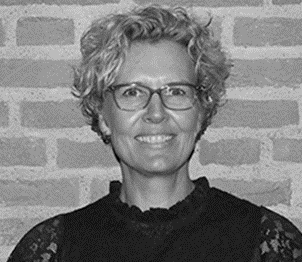 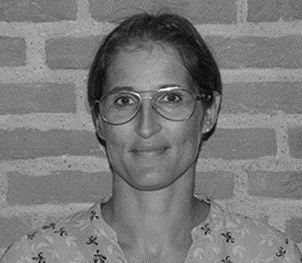 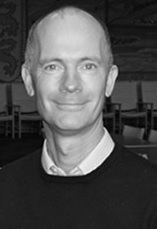 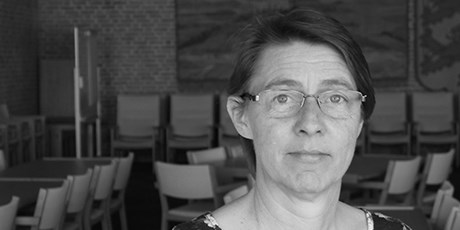 